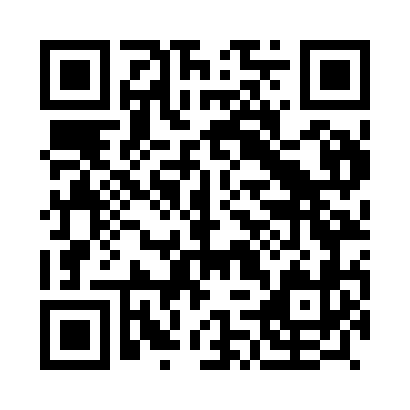 Prayer times for Selores, PortugalMon 1 Apr 2024 - Tue 30 Apr 2024High Latitude Method: Angle Based RulePrayer Calculation Method: Muslim World LeagueAsar Calculation Method: HanafiPrayer times provided by https://www.salahtimes.comDateDayFajrSunriseDhuhrAsrMaghribIsha1Mon5:377:121:336:037:559:242Tue5:357:101:336:037:569:253Wed5:337:081:326:047:579:264Thu5:317:071:326:057:589:285Fri5:297:051:326:067:599:296Sat5:277:041:316:068:009:307Sun5:257:021:316:078:019:328Mon5:247:001:316:088:029:339Tue5:226:591:316:088:039:3510Wed5:206:571:306:098:049:3611Thu5:186:551:306:108:059:3712Fri5:166:541:306:108:069:3913Sat5:146:521:306:118:079:4014Sun5:126:511:296:128:099:4115Mon5:106:491:296:128:109:4316Tue5:086:481:296:138:119:4417Wed5:066:461:296:148:129:4618Thu5:046:451:286:148:139:4719Fri5:026:431:286:158:149:4920Sat5:006:421:286:168:159:5021Sun4:586:401:286:168:169:5222Mon4:576:391:286:178:179:5323Tue4:556:371:276:188:189:5524Wed4:536:361:276:188:199:5625Thu4:516:341:276:198:209:5726Fri4:496:331:276:198:219:5927Sat4:476:321:276:208:2210:0128Sun4:456:301:276:218:2410:0229Mon4:436:291:266:218:2510:0430Tue4:426:281:266:228:2610:05